AHPRA and the National Boards – Q1 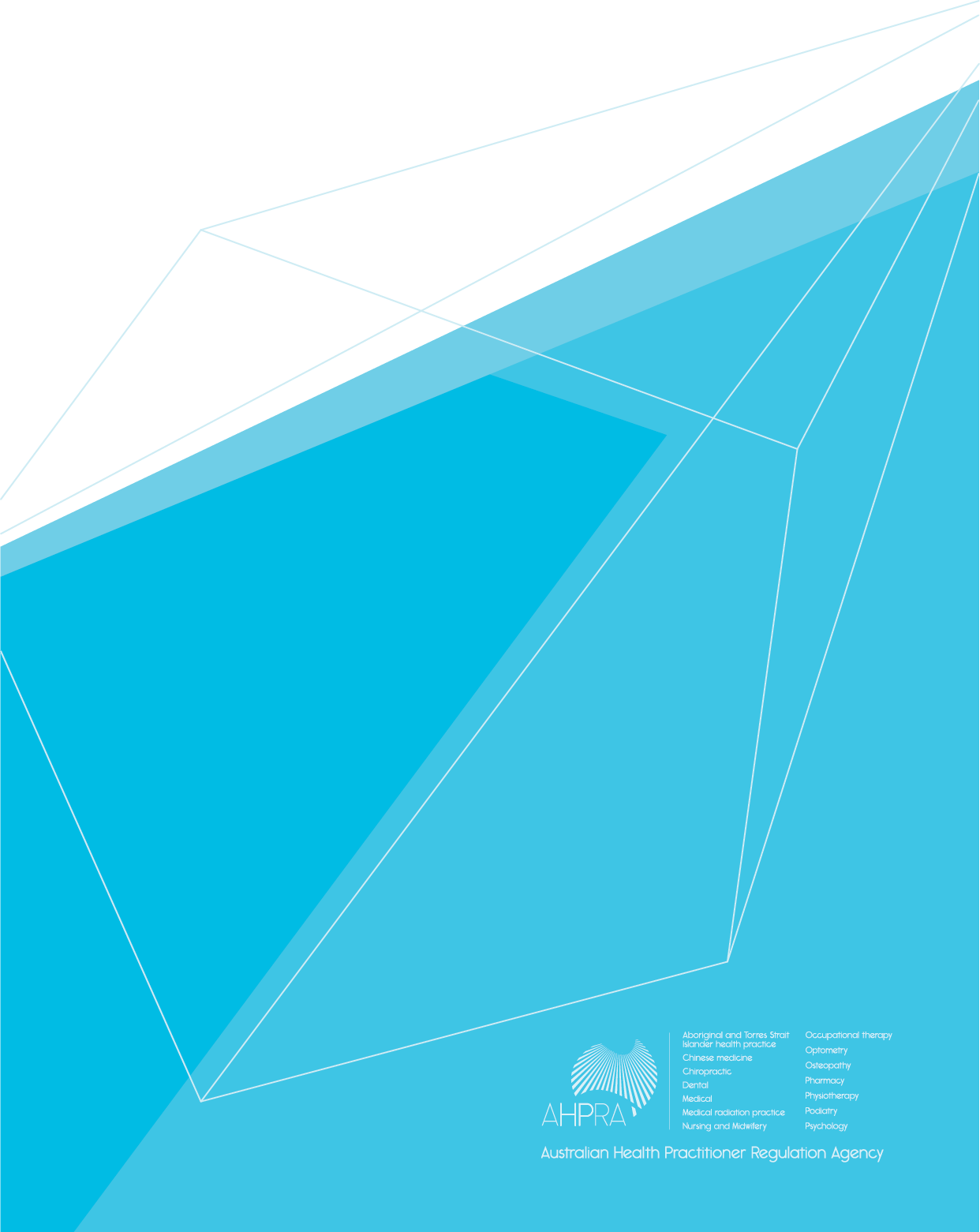 Performance Report: Complaints management
quarterly performance dataReporting period: 1 July 2016 to 30 September 2016Table of contentsRegistration management	3Notifications management	44.	Notifications overview	45.	Immediate actions overview	57.	Timeliness of open immediate actions	68.	Section 150 preliminary assessment overview	710.	Assessment overview	913.	Investigations overview	1216.	Health assessment overview	1519.	Performance assessment overview	17Legal services management	1922.	Panel hearing overview	1925.	Tribunal matters overview	21Monitoring and compliance	2428.	Registrant monitoring overview	24Online National Register	31Registration managementNo data about AHPRA’s management of registration matters has been provided in this report. AHPRA does not believe that the Health Ombudsman has jurisdiction in relation to AHPRA’s performance in the management of the registration functions under the National Law. AHPRA has published detailed information about registration management on its website and can be found at http://www.ahpra.gov.au/About-AHPRA/What-We-Do/Statistics.aspx.Notifications managementNotifications overviewThe tables below show the number of notifications received about registered health practitioners, the number of notifications completed and the number of notifications that remain open in the assessment, investigation, health assessment and performance assessment stage. Number of notifications received during the reporting period, by streamNumber of notifications closed during the reporting period, by streamNumber of notifications open at the end of the reporting period, by streamImmediate actions overview Under the National Law, a National Board may take immediate action in relation to a registered health practitioner registered by the Board if the National Board reasonably believes that because of the registered health practitioner’s conduct, performance or health, the practitioner poses a serious risk to persons and it is necessary to take immediate action to protect public health or safety. The Board may also take immediate action if the registered health practitioner’s registration was improperly obtained because the practitioner or someone else gave the National Board information or a document that was false or misleading in a material particular or if the registered health practitioner’s registration has been cancelled or suspended under the law of a jurisdiction, whether in Australia or elsewhere, that is not a participating jurisdiction. Under the National Law, a National Board may take immediate action in relation to a student registered by the Board if the National Board reasonably believes that the student poses a serious risk to persons because the student has been charged with an offence, or has been convicted or found guilty of an offence, that is punishable by 12 months imprisonment or more; or has, or may have, an impairment; or has, or may have, contravened a condition of the student’s registration or an undertaking given by the student to a National Board; and it is necessary to take immediate action to protect public health or safety. The Board may also take immediate action if the student’s registration has been cancelled or suspended under the law of a jurisdiction, whether in Australia or elsewhere, that is not a participating jurisdiction.The tables below show the number of immediate actions commenced during the period, the number of immediate actions completed during the reporting period and the number of immediate actions open at the end of the reporting period.Number of immediate actions commencedNumber of immediate actions completedNumber of immediate actions open at endOutcomes and timeliness of completed immediate actionsThe tables below show the outcomes of immediate actions completed during the reporting period and timeliness of immediate actions completed during the reporting period. The tables below also show the timeliness of immediate actions open at the end of the reporting period.Number of immediate actions completed, by outcomeImmediate actions completed where immediate action was taken, by outcomeNumber of immediate actions completed where immediate action was taken, by time frameTimeliness of open immediate actionsNumber of immediate actions open at the end of the reporting period, by time frameSection 150 preliminary assessment overviewUnder s150 of the National Law, a National Board must, within 60 days after receipt of a matter, conduct a preliminary assessment of the notification and decide whether or not it relates to a person who is a health practitioner or a student registered by the Board, and whether or not it relates to a matter that is a ground for notification.The tables below show the number of s150 preliminary assessments commenced and completed during the reporting period and the number of s150 preliminary assessments open at the end of the reporting period.Number of s150 preliminary assessments commencedNumber of s150 preliminary assessments completedNumber of s150 preliminary assessments open at endOutcomes of completed s150 preliminary assessmentsThe table below shows the outcome of each preliminary assessment conducted.Number of s150 preliminary assessments completed, by outcomeNumber of s150 preliminary assessments completed, by timeframeAssessment overviewAfter completing a preliminary assessment of a matter, Boards have the power to take no further action, investigate the matter further, refer the matter for health assessment, refer the matter for performance assessment, refer the matter for hearing by a panel or the responsible tribunal, or to take a form of action under Division 10 of Part 8 of the National Law. If a Board proposes to take action under Division 10 of Part 8 of the National Law, it must undertake a show cause process. This applies when the Board proposes to restrict a practitioner’s registration in some way as an interim step to keep the public safe. In these cases, the final assessment decision will not occur until the show cause process has concluded. After a Board decision to take no further action after an assessment or to take action under Division 10 of Part 8, some matters may remain open to enable administrative processes to be completed.The tables below show the number of assessments commenced and completed during the reporting period and the number of assessments open at the end of the reporting period.Number of assessments commencedNumber of assessments completedNumber of assessments open at the end of the reporting periodOutcomes and timeliness of completed assessmentsThe tables below show the outcomes of the assessments completed during the reporting period. The tables below also show the timeliness of conducting the assessments during the reporting period, including any administrative or show cause steps required to complete the assessment.Number of assessments completed, by outcomeNumber of assessments completed, by time frameTimeliness of open assessmentsThe tables below show the number of assessments that remain open at the end of the reporting period and the length of time that they have been in the assessment stage.Number of assessments open at the end of the reporting period, by time frameNumber of assessments open at the end of the reporting period that have been open 
< 60 days, by stageNumber of assessments open at the end of the reporting period that have been open 
> 60 days but < 90 days, by stageNumber of assessments open at the end of the reporting period that have been open 
> 90 days, by stageInvestigations overviewThe tables below show the number of investigations commenced and completed during the reporting period and the number of investigations that remain open at the end of the reporting period.Number of investigations commencedNumber of investigations completedNumber of investigations open at the end of the reporting periodOutcomes and timeliness of completed investigationsThe tables below show the outcomes of investigations completed during the reporting period. The tables below also show the timeliness of these completed investigations.Number of investigations completed, by outcomeNumber of investigations completed, by time frameTimeliness of open investigationsThe table below shows the number of investigations that remain open at the end of the reporting period and the length of time that they have been in the investigation stage.Number of investigations open at the end of the reporting period, by time frameHealth assessment overviewA health assessment is an assessment of a person to determine whether the person has an impairment and includes a medical, physical, psychiatric or psychological examination or test of the person.The tables below show the number of health assessments commenced and completed during the reporting period and the number of health assessments open at the end of the reporting period.Number of health assessments commencedNumber of health assessments completedNumber of health assessments open at the end of the reporting periodOutcomes and timeliness of completed health assessmentsThe tables below show the outcomes of the health assessments completed during the reporting period and the timeliness of these health assessments.The tables below also show the timeliness of open health assessments at the end of the reporting period.Number of health assessments completed, by outcomeNumber of health assessments completed, by time frameTimeliness of open health assessmentsNumber of health assessments open at the end of the reporting period, by time framePerformance assessment overviewA performance assessment is an assessment of the knowledge, skill or judgement possessed, or care exercised by a registered health practitioner in the practice of the health profession in which the practitioner is registered.The tables below show the number of performance assessments commenced and completed during the reporting period and the number of performance assessments open at the end of the reporting period.Number of performance assessments commencedNumber of performance assessments completedNumber of performance assessments open at the end of the reporting periodOutcomes and timeliness of completed performance assessmentsThe tables below show the outcomes of the performance assessments completed during the reporting period and the timeliness of these performance assessments.The tables below also show the timeliness of open performance assessments at the end of the reporting period.Number of performance assessments completed, by outcomeNumber of performance assessments completed, by time frameTimeliness of open performance assessmentsNumber of performance assessments open at end, by time frameLegal services managementPanel hearing overviewA National Board may establish a performance and professional standards panel if the Board reasonably believes, because of a notification or for any other reason, that the way a registered health practitioner practises the health profession is, or may be, unsatisfactory or the registered health practitioner’s professional conduct is, or may be, unsatisfactory and the Board decides it is necessary or appropriate for the matter to be referred to a panel.A National Board may establish a health panel if the Board reasonably believes, because of a notification or for any other reason, that a registered health practitioner or student has or may have an impairment and the Board decides it is necessary or appropriate for the matter to be referred to a panel.The Panel hearing overview encompasses data about both performance and professional standards panels and health panels.The tables below show the number of panel hearings commenced and completed during the reporting period and the number of panel hearings that are open at the end of the reporting period.Number of panel hearings commencedNumber of panel hearings completedNumber of panel hearings open at the end of the reporting periodOutcomes and timeliness of completed panel hearingsThe tables below show the outcomes of the panel hearings completed during the reporting period and the timeliness of these completed panel hearings.Number of panel hearings completed, by outcomeNumber of panel hearings completed, by time frameTimeliness of open panel hearingsThe table below shows the timeliness of panel hearings that remain open at the end of the reporting period.Number of panel hearings open at end, by time frameTribunal matters overviewA National Board refers a matter about a registered health practitioner or student to a responsible tribunal if:(a)	the Board forms the reasonable belief, that the way in which a practitioner behaved constitutes 	professional misconduct or(b)	a panel established by the Board asks the Board to refer the matter and it is not a matter that must be referred to the health ombudsman or the health ombudsman asks the Board under section 193(2) to continue to deal with the matter under the National Law. The responsible tribunal for Queensland is the Queensland Civil and Administrative Tribunal (QCAT).The tables below show the number of matters referred to the tribunal during the reporting period, the number of matters referred to the tribunal completed during the reporting period and the number of matters referred to the tribunal which remain open at the end of the reporting period.Number of matters referred to the tribunal Number of matters referred to the tribunal completedNumber of matters referred to the tribunal open at the end of the reporting periodOutcomes and timeliness of completed matters referred to the tribunalNumber of matters referred to the tribunal completed, by outcomeNumber of matters referred to the tribunal completed, by time frameTimeliness of open matters referred to the tribunalThe table below shows the timeliness of open matters referred to the tribunal at the end of the reporting period. It details those matters in which the complaint has yet to be filed with the tribunal and those where the complaint has been filed with the tribunal.Number of matters referred to the tribunal open at end, by time frameMonitoring and complianceRegistrant monitoring overviewHealth practitioners and students may have restrictions placed on their registration for a range of reasons including as a result of a notification, the assessment of an application for registration or a renewal of registration, or after a referral to the tribunal. These restrictions are actively monitored to ensure compliance.The tables below show, by stream, the number of monitoring cases commenced and completed during the reporting period and the number of monitoring cases open at the end of the reporting period. A practitioner may have more than one monitoring case.The tables below show the number of practitioners with conditions or undertakings on their registration. Number of monitoring cases commencedNumber of monitoring cases completedNumber of monitoring cases open at the end of the reporting periodNumber of practitioners with conditions or undertakings on their registrationNumber of suspended practitioners at the end of the reporting period, by professionNumber of practitioners subject to a reprimand at the end of the reporting period, by professionNumber of matters resulting in a practitioner being cautioned, by professionOutcomes and duration of completed monitoring casesThe tables below show the outcomes of monitoring cases that were completed during the reporting period.The tables below show the duration of monitoring cases completed during the reporting period. It should be noted that some matters will require monitoring of compliance activity for significant periods, including some for the lifespan of a practitioner’s registration. A National Board decides when to remove a requirement for monitoring a practitioner’s compliance with conditions on their registration when it is assured conditions are no longer needed to keep the public safe. The length of time a practitioner is monitored is tailored to the risk posed by the individual practitioner. Number of monitoring cases completed, by outcomeNumber of monitoring cases completed, by durationDuration and risk profile of open monitoring casesNumber of monitoring cases open, by durationStatus of open monitoring casesThe tables below show the number of open monitoring cases, risk profile and level of compliance. These tables report on the risk profile of the practitioner and the compliance status of a monitoring case. When AHPRA’s monitoring reveals a practitioner’s non-compliance, the matter is referred to a Board to consider further regulatory action. The time frame for this action depends on the level of risk posed to the public by the non-compliance. The risk profile identifies those registrants that will cause the public, themselves or the reputation of the National Boards and AHPRA significant and immediate harm if the behaviour or conduct leading to the restrictions was to recur. A registrant is evaluated to have a normal risk profile if the recurrence of the behaviour or conduct will not cause the public, the registrant or the reputation of the National Boards and AHPRA significant and immediate harm. A registrant is evaluated to have a high risk profile if the recurrence of the behaviour will cause significant and immediate harm.The risk posed by any breach of specific restrictions is different in each case and is managed individually. Not all breaches of restrictions require action to protect the public. For example, a practitioner who is two weeks late completing a required education program due to illness, has breached the condition on their registration, but the breach does not demonstrate increased risk to the public which needs to be managed. The risk profile of each practitioner being monitored determines both how swiftly AHPRA responds and what action is taken.Number of monitoring cases where practitioner risk profile was normal Number of monitoring cases where practitioner risk profile was high 1 – Where the compliance status is yet to be assigned, in Tables 31.1 and 31.2, it relates to a Health, Performance or Conduct case not yet due for a Compliance Status update.Tables 31.3 to 31.10AHPRA does not currently have system capability to generate data requests for 31.3 to 31.10. Some of this data will be manually collected as part of the Health Ombudsman’s quality assurance activities.Online National RegisterTimeliness of changes to the online registerAHPRA does not currently have system capability to measure the time taken to update the National Register when a practitioner’s registration is cancelled or suspended or when sanctions are imposed or changed. A national project which will enable this information to be provided in the future is currently being scoped.StreamTotalHealth 57Performance324Conduct108Total489StreamTotalHealth 64Performance282Conduct78Total424StreamSeptemberHealth 168Performance830Conduct356Total1,354TotalImmediate actions commenced6TotalImmediate actions completed8SeptemberImmediate actions open2OutcomeTotalImmediate action not proposed2Immediate action not taken following show cause1Immediate action taken5Total8OutcomeTotalAccept undertaking1Impose conditions2Suspend registration2Accept surrender of registration0Total5Time frameTotalCompleted in < 14 days3Completed in > 14 days2Total5Time frameSeptemberOpen for < 14 days0Open for > 14 days2Total2Totals150 preliminary assessments commenced445Totals150 preliminary assessments completed477Septembers150 preliminary assessments open56OutcomeTotalOutcome of decision to take the enquiry furtherOutcome of decision to take the enquiry furtherOutcome of decision to take the enquiry furtherProgressed to notification470Managed as offence1Managed as complaint by co-regulator0Outcome of decision to close the enquiryOutcome of decision to close the enquiryOutcome of decision to close the enquiryInsufficient particulars1HCE to retain0No further action1General information enquiry0Refer all of the notification to another body4Other0Total477Time frameTotalCompleted in < 30 days395Completed in > 30 days but < 60 days50Completed in > 60 days32Total477TotalAssessments commenced487TotalAssessments completed463SeptemberAssessments open454OutcomeTotalOutcome of decision to take the notification furtherOutcome of decision to take the notification furtherOutcome of decision to take the notification furtherInvestigation167Health or performance assessment25Panel hearing4Tribunal hearing0Other stage2Outcome of decision to close the notificationOutcome of decision to close the notificationOutcome of decision to close the notificationAccept undertaking2Caution48HCE to retain0Impose conditions24No further action190Other1Total463Time frameTotalCompleted in < 60 days134Completed in > 60 days but < 90 days140Completed in > 90 days189Total463Time frameSeptemberOpen for < 60 days268Open for > 60 days but < 90 days91Open for > 90 days95Total454StageSeptemberPending Board decision216Post Board decision44Subject to Division 10 process8Total268StageSeptemberPending Board decision49Post Board decision24Subject to Division 10 process18Total91StageSeptemberPending Board decision20Post Board decision18Subject to Division 10 process57Total95TotalInvestigations commenced169TotalInvestigations completed107SeptemberInvestigations open682OutcomeTotalOutcome of decision to take the notification furtherOutcome of decision to take the notification furtherOutcome of decision to take the notification furtherHealth or performance assessment4Panel hearing6Tribunal hearing0Other stage0Outcome of decision to close the notificationOutcome of decision to close the notificationOutcome of decision to close the notificationAccept undertaking2Caution25Impose conditions19No further action50Practitioner surrenderOther1Total107Time frameTotalCompleted in < 6 months14Completed in > 6 months but < 12 months34Completed in > 12 months but < 18 months26Completed in > 18 months33Total107Time frameSeptemberOpen for < 6 months364Open for > 6 months but < 12 months206Open for > 12 months but < 18 months77Open for > 18 months35Total682TotalHealth assessments commenced25TotalHealth assessments completed42SeptemberHealth assessments open101OutcomeTotalOutcome of decision to take the notification furtherOutcome of decision to take the notification furtherOutcome of decision to take the notification furtherInvestigation0Panel hearing0Tribunal hearing0Other stage0Outcome of decision to close the notificationOutcome of decision to close the notificationOutcome of decision to close the notificationAccept undertaking0Caution1Impose conditions27No further action14Practitioner surrender0Other0Total42Time frameTotalCompleted in < 6 months16Completed in > 6 months26Total42Time frameSeptemberOpen for < 6 months67Open for > 6 months34Total101TotalPerformance assessments commenced5TotalPerformance assessments completed7SeptemberPerformance assessments open12OutcomeTotalOutcome of decision to take the notification furtherOutcome of decision to take the notification furtherOutcome of decision to take the notification furtherInvestigation0Panel hearing0Tribunal hearing0Other stage0Outcome of decision to close the notificationOutcome of decision to close the notificationOutcome of decision to close the notificationAccept undertaking0Caution0Impose conditions6No further action1Practitioner surrender0Total7Time frameTotalCompleted in < 6 months3Completed in > 6 months4Total7Time frameSeptemberOpen for < 6 months9Open for > 6 months3Total12TotalPanel hearings commenced10TotalPanel hearings completed8SeptemberPanel hearings open31OutcomeTotalOutcome of decision to take the notification furtherOutcome of decision to take the notification furtherOutcome of decision to take the notification furtherInvestigation0Health or performance assessment0Tribunal hearing0Other stage0Outcome of decision to close the notificationOutcome of decision to close the notificationOutcome of decision to close the notificationAccept undertaking0Caution3Impose conditions3No further action1Reprimand1Total8Time frameTotalCompleted in < 6 months3Completed in > 6 months5Total8Time frameSeptemberOpen for < 6 months20Open for > 6 months11Total31TotalMatters referred to tribunal0TotalMatters referred to tribunal completed4SeptemberMatters referred to tribunal open74OutcomeTotalOutcome of decision to take the notification furtherOutcome of decision to take the notification furtherOther stage0Outcome of decision to close the notificationOutcome of decision to close the notificationAccept undertaking0Caution0Cancel registration3Fine registrant0Impose conditions0No further action0Practitioner surrender0Reprimand1Suspend registration0Other0Total4Time frameTotalCompleted in < 12 months0Completed in > 12 months4Total4StageSeptemberMatters referred to the tribunal open for < 12 monthsMatters referred to the tribunal open for < 12 monthsMatters referred to the tribunal open for < 12 monthsYet to be filed with a responsible tribunal1Filed with a responsible tribunal3Matters referred to the tribunal open for > 12 monthsMatters referred to the tribunal open for > 12 monthsMatters referred to the tribunal open for > 12 monthsYet to be filed with a responsible tribunal0Filed with a responsible tribunal70Total74StreamTotalConduct17Health58Performance40Prohibited Practitioner / Student9Total124StreamTotalConduct29Health60Performance36Prohibited Practitioner / Student25Total150StreamSeptemberConduct129Health282Performance178Prohibited Practitioner / Student29Total618ProfessionSeptemberATSIHP19Chinese Medicine Practitioner128Chiropractor9Dental Practitioner41Medical Practitioner353Medical Radiation Practitioner30Midwife14Nurse319Nurse and Midwife24Occupational Therapist8Optometrist2Osteopath0Pharmacist52Physiotherapist14Podiatrist3Psychologist30Total1,046ProfessionSeptemberChinese Medicine Practitioner1Medical Practitioner10Medical Radiation Practitioner1Midwife1Nurse32Nurse and Midwife1Optometrist1Total47ProfessionSeptemberChiropractor1Dental Practitioner5Medical Practitioner28Nurse6Pharmacist8Psychologist4Total52ProfessionTotalDental Practitioner14Medical Practitioner33Midwife1Nurse17Optometrist2Pharmacist3Podiatrist1Psychologist6Total77OutcomeTotalAcquired non-practising registration4Acquired unrestricted registration3Change or remove conditions or undertaking –under s12547Removal of condition or revocation of undertaking – under s12734Completed board requirements2Deceased2Elected not to renew29Panel order3Impose conditions1Registration cancelled1Surrendered registration2Other22Total150DurationTotalCompleted in < 12 months73Completed in > 12 months but < 24 months39Completed in > 24 months38Total150DurationSeptemberOpen for < 12 months337Open for > 12 months but < 24 months147Open for > 24 months134Total618Profession CompliantSuspected non-compliantNon-compliantCompliance status yet to be assigned1ATSIHP1Chinese Medicine Practitioner1Chiropractor3Dental Practitioner221Medical Practitioner63212Medical Radiation Practitioner1Midwife3Nurse96510Occupational Therapist2Optometrist2OsteopathPharmacist2112Physiotherapist4Podiatrist1Psychologist12Total2327134Profession CompliantSuspected non-compliantNon-compliantCompliance status yet to be assigned1ATSIHPChinese Medicine Practitioner1Chiropractor4Dental Practitioner1621Medical Practitioner1331812Medical Radiation Practitioner41Midwife91Nurse995141Occupational Therapist1Optometrist1OsteopathPharmacist131Physiotherapist32Podiatrist2Psychologist171Total30325322